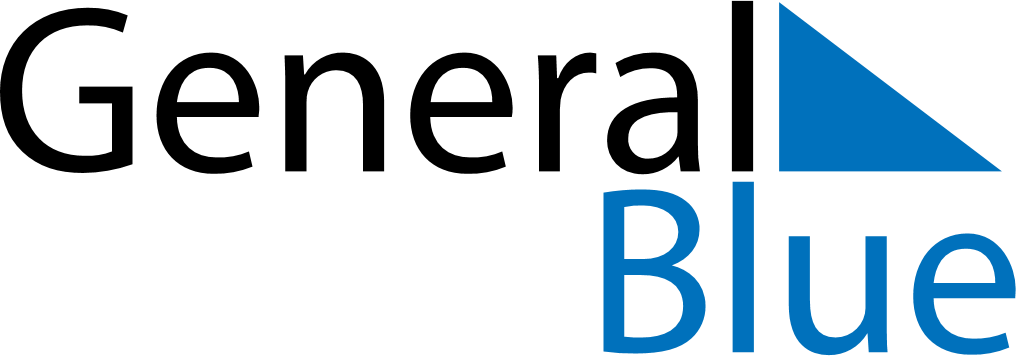 June 2018June 2018June 2018June 2018ColombiaColombiaColombiaMondayTuesdayWednesdayThursdayFridaySaturdaySaturdaySunday1223456789910Corpus Christi1112131415161617Sacred Heart181920212223232425262728293030